JFJCILGJCIHJIOJHIOFJ .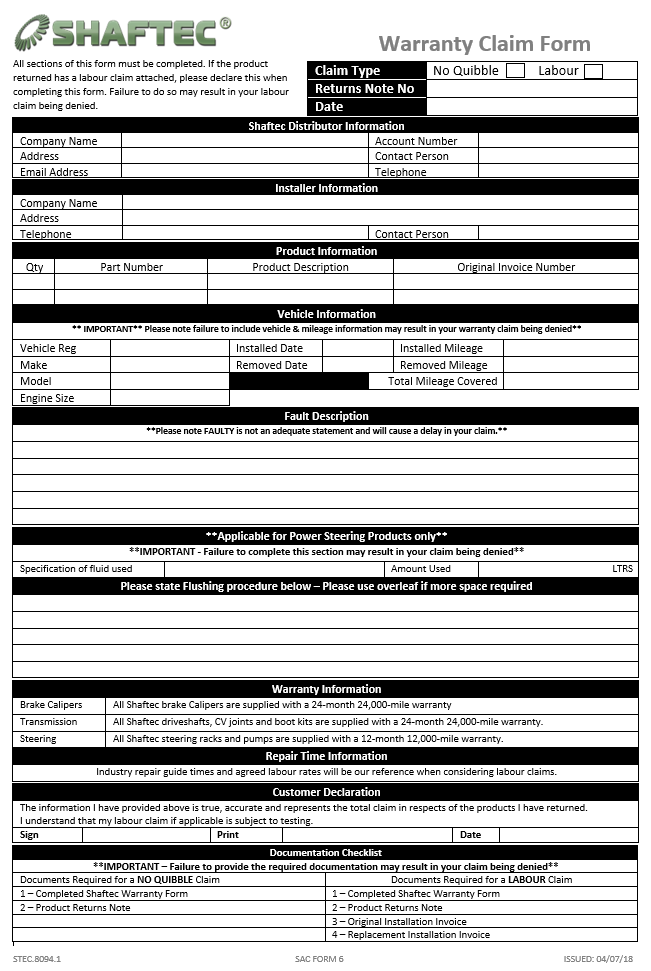 